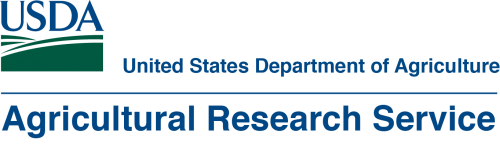 The USDA Agricultural Research Service is seeking a permanent, full-time Entomologist/ Molecular Biologist who will be responsible for leading Unit scientists in the areas of molecular biology and/or biochemistry in general, as it applies to the discovery and implementation of biologically-based strategies to manage pest ant species. The successful candidate will join the USDA-ARS-SEA, Fire Ant and Household Insects Research Unit (IFAHI) in Gainesville, Florida. The position is advertised at the GS-12 level ($76K starting salary), includes full government benefits, has promotion potential to GS-15 (up to $160K), and is open to all U.S. Citizens and Nationals. Please apply on USAJobs (www.usajobs.gov ; Job Announcement Number: ARS-D20Y-10882637-ABS. Ad runs from 08/25/20 through 09/22/20. Questions? Please contact Dr. Robert K Vander Meer (bob.vandermeer@usda.gov).Job Type: RegularJob Listing Expiration: 09/23/20Company Name: USDA-ARS-SEA, Fire Ant and Household Insects Research Unit (IFAHI)Name of Contact Person: Dr. Robert K. Vander MeerContact Person's Phone: (352) 514-0229City: GainesvilleState/Province: FloridaCountry: USAContact Person's Email: bob.vandermeer@usda.gov